Cabo VerdeCabo VerdeCabo VerdeCabo VerdeJune 2028June 2028June 2028June 2028MondayTuesdayWednesdayThursdayFridaySaturdaySunday1234Children’s Day56789101112131415161718192021222324252627282930NOTES: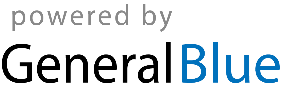 